ExercisesRocket jumps – 2 sets of 15						Squats – 2 sets of 15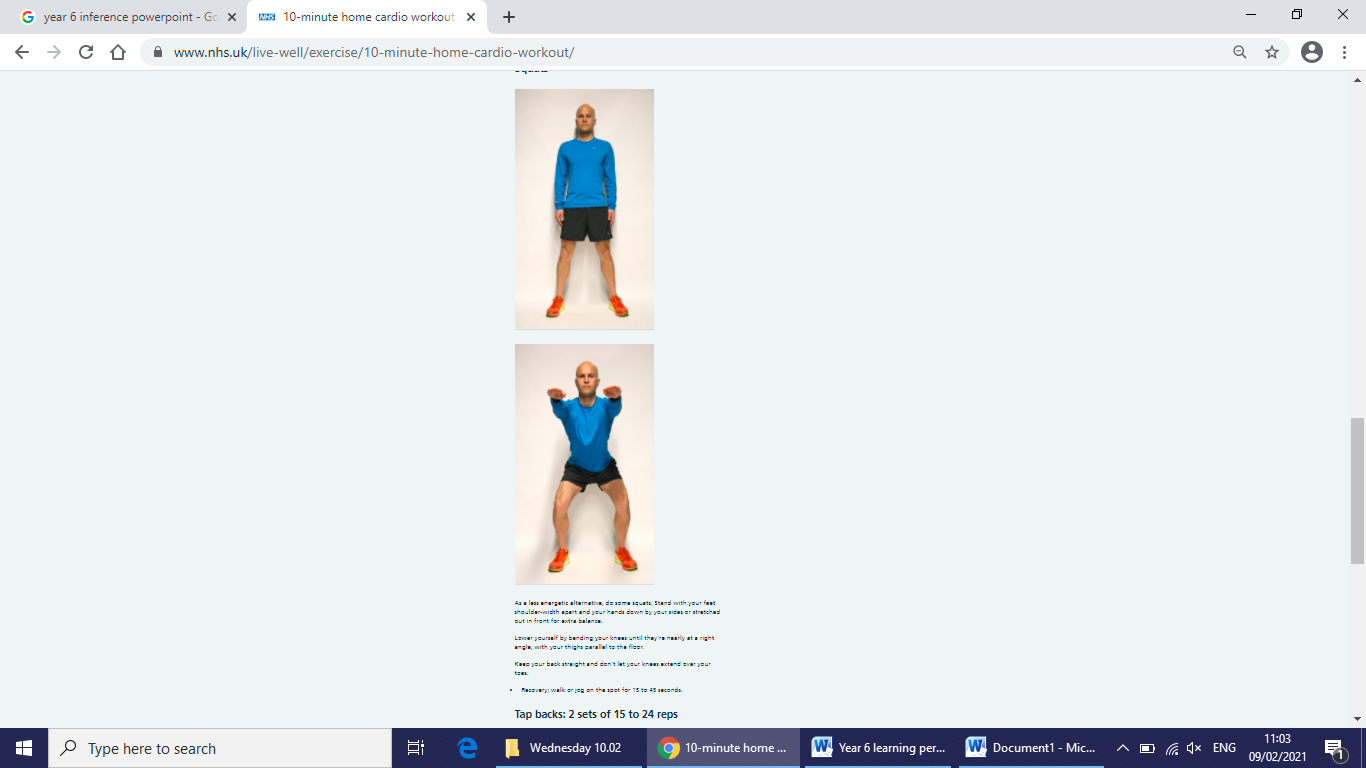 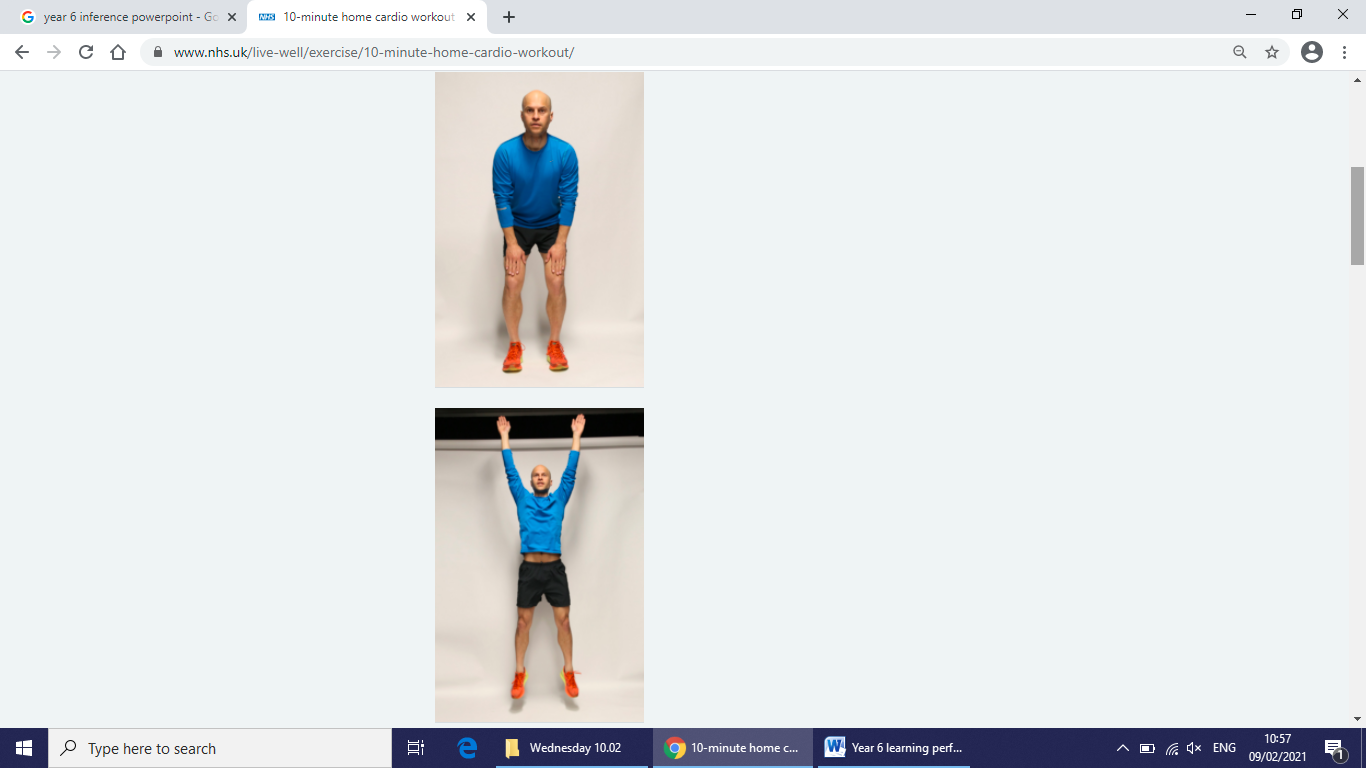 Star jumps – 2 sets of 15						Burpees – 2 sets of 15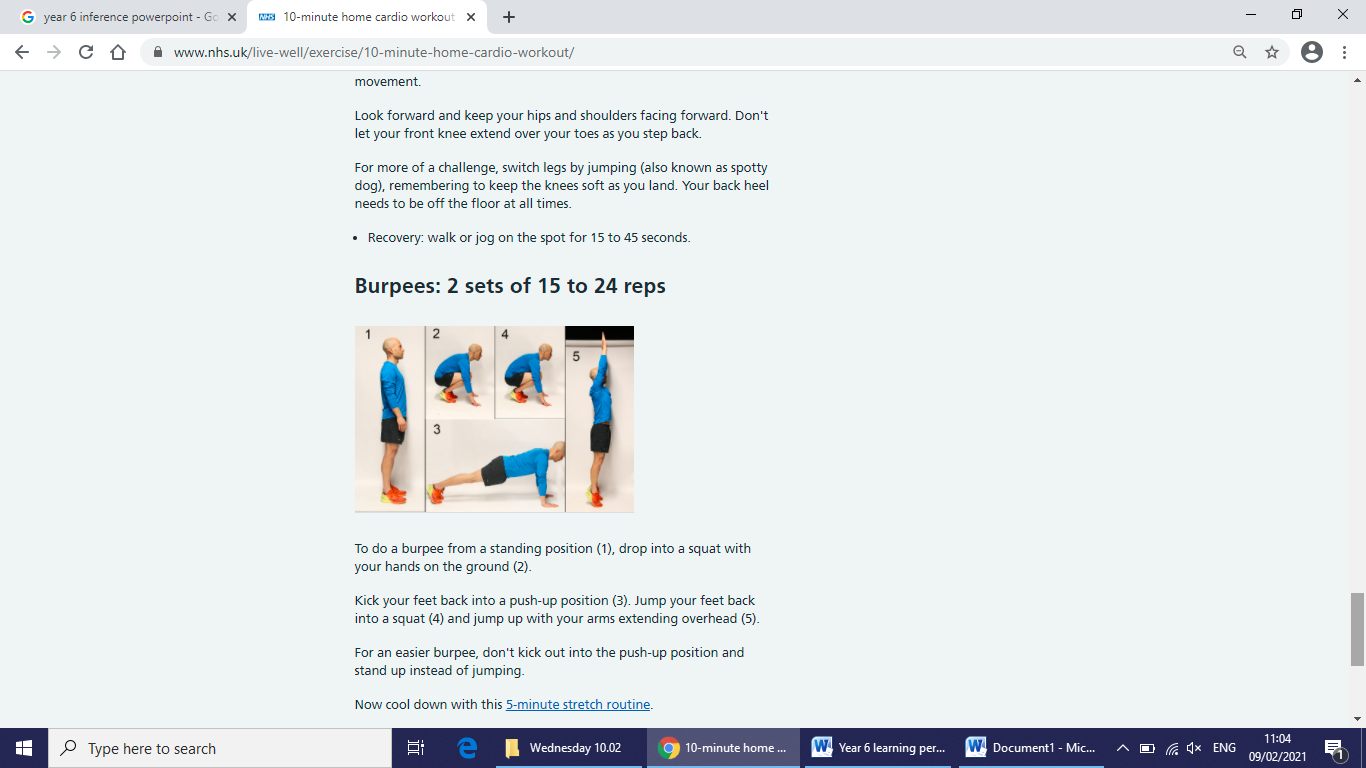 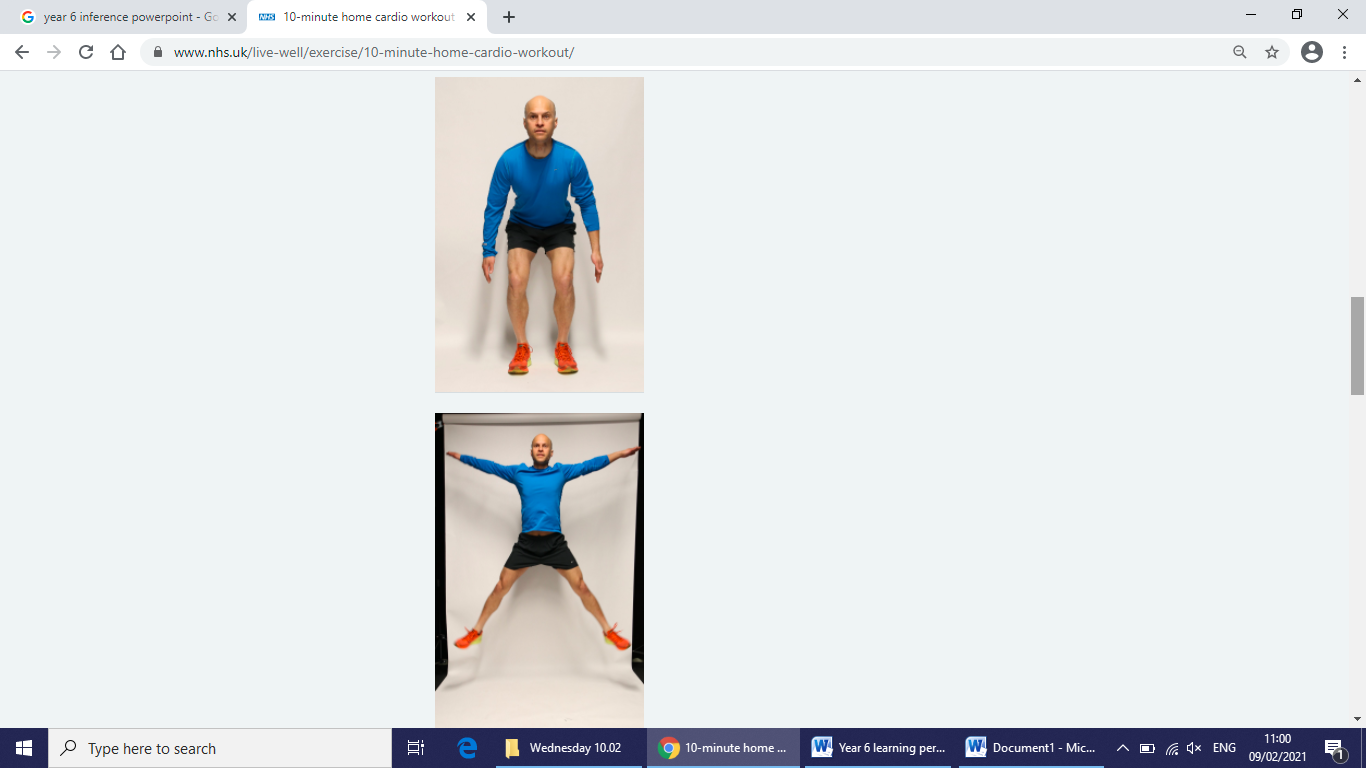 